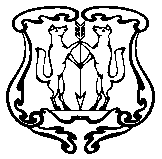 АДМИНИСТРАЦИЯ ГОРОДА ЕНИСЕЙСКАКрасноярского краяПОСТАНОВЛЕНИЕ« 04 »        10          2017г.                  г. Енисейск                                                  № 201-пОб утверждении положения о порядке обеспечения условий для развития физической культуры и массового спорта на территории города ЕнисейскаВ соответствии с п. 14 ч.1 ст. 14  Федерального закона от 06.10.2003 № 131-ФЗ «Об общих принципах организации местного самоуправления в Российской Федерации», ст. 9 Федерального закона от 04.12.2007 № 329-ФЗ «О физической культуре и спорте в Российской Федерации», руководствуясь ст. 5, 39, 43 Устава г. Енисейска,  ПОСТАНОВЛЯЮ: 1.  Утвердить Положение о порядке обеспечения условий для развития физической культуры и массового спорта на территории города Енисейска 2. Контроль за исполнением настоящего постановления возложить на заместителя главы города по социальным вопросам Черемных Н.В.3.  Постановление вступает в силу с момента его опубликования в газете «Енисейск-Плюс» и подлежит размещению на официальном интернет портале органов местного самоуправления г. Енисейска www.eniseysk.com.Исполняющий обязанности главы города                                                                                     О. А. ПатюковЧудайкин Сергей Иванович89029608123Положение о порядке обеспечения условий для развития физической культуры и массового спорта на территории города Енисейска                                      1. Общие положения1.1. Настоящее Положение о порядке обеспечения условий для развития физической культуры и массового спорта на территории города Енисейска (далее - Положение) разработано в соответствии с Федеральным законом от 06.10.2003 № 131-ФЗ «Об общих принципах организации местного самоуправления в Российской Федерации», Федеральным законом от 04.12.2007 № 329-ФЗ «О физической культуре и спорте в Российской Федерации», с целью определения порядка финансирования с целью обеспечения условий для развития на территории города Енисейска физической культуры и  спорта.1.2. Основными задачами в сфере развития физической культуры и спорта являются: популяризация физической культуры и спорта среди различных групп населения;организация проведения официальных муниципальных физкультурных и спортивных мероприятий, а также организация физкультурно-спортивной работы по месту жительства граждан; укрепление муниципальной материально-технической базы для занятий граждан физической культурой и спортом;осуществление иных установленных в соответствии с законодательством Российской Федерации и уставом муниципального образования полномочий.1.3. Деятельность органов местного самоуправления в сфере обеспечения условий для развития физической культуры и спорта на территории города Енисейска основывается на следующих принципах:обеспечение права каждого на свободный доступ к физической культуре и спорту как к необходимым условиям развития физических, интеллектуальных и нравственных способностей личности, права на занятия физической культурой и спортом для всех категорий граждан и групп населения; обеспечение безопасности жизни и здоровья лиц, занимающихся физической культурой и спортом, а также участников и зрителей физкультурных мероприятий и спортивных мероприятий; содействие развитию физической культуры и спорта инвалидов, лиц с ограниченными возможностями здоровья и других групп населения, нуждающихся в повышенной социальной защите;содействие развитию всех видов и составных частей спорта, с учетом уникальности спорта, его социальной и образовательной функций, а также специфики его структуры, основанной на добровольной деятельности его субъектов.взаимодействия с органами государственной власти, общественными спортивными организациями, юридическими и физическими лицами, осуществляющими деятельность, направленную на пропаганду и развитие физической культуры и массового спорта.1.4. Основные направления деятельности в развитии физической культуры и массового спорта являются:создание эффективной системы физкультурно-оздоровительной и спортивно-массовой работы среди населения;формирование муниципальной политики в сфере физической культуры и массового спорта; проведение массовых физкультурно-оздоровительных и спортивных соревнований; стимулирование привлечения инвестиций на развитие физической культуры и массового спорта.развитие инфраструктуры (муниципальных спортивных сооружений, центров подготовки, спортивных баз и др.) для занятий физической культурой и массовым спортом;подготовка кадров и повышение квалификации работников сферы физической культуры и спорта.2. Полномочия органов местного самоуправления по созданию условий для развития физической культуры и массового спорта, организация проведения официальных физкультурно-оздоровительных и спортивных мероприятий на территории города Енисейска2.1. К полномочиям органов местного самоуправления относится:1) определение основных задач и направлений развития физической культуры и спорта с учетом местных условий и возможностей, принятие и реализация местных программ развития физической культуры и спорта;2) развитие школьного спорта и массового спорта;3) присвоение спортивных разрядов и квалификационных категорий спортивных судей в соответствии со статьей 22 Федерального закона № 329-ФЗ;4) популяризация физической культуры и спорта среди различных групп населения;5) организация проведения официальных муниципальных физкультурных и спортивных мероприятий, а также организация физкультурно-спортивной работы по месту жительства граждан;6) утверждение и реализация календарных планов физкультурных мероприятий и спортивных мероприятий муниципальных образований, в том числе включающих в себя физкультурные мероприятия и спортивные мероприятия по реализации комплекса ГТО;7) организация медицинского обеспечения официальных физкультурных мероприятий и спортивных мероприятий муниципальных образований;8) содействие обеспечению общественного порядка и общественной безопасности при проведении на территориях муниципальных образований официальных физкультурных мероприятий и спортивных мероприятий;9) осуществление контроля за соблюдением организациями, созданными муниципальными образованиями и осуществляющими спортивную подготовку, федеральных стандартов спортивной подготовки в соответствии с законодательством Российской Федерации;10) развитие детско-юношеского спорта в целях создания условий для подготовки спортивных сборных команд муниципальных образований и участие в обеспечении подготовки спортивного резерва для спортивных сборных команд субъектов Российской Федерации;11) осуществление иных установленных в соответствии с законодательством Российской Федерации и уставом муниципального образования полномочий.2.2. Органы местного самоуправления имеют право:1) утверждать порядок формирования спортивных сборных команд города Енисейска, осуществлять их обеспечение;2) участвовать в организации и проведении межмуниципальных, региональных, межрегиональных, всероссийских спортивных соревнований и тренировочных мероприятий спортивных сборных команд Российской Федерации и спортивных сборных команд соответствующего субъекта Российской Федерации, проводимых на территориях муниципальных образований;3) оказывать содействие учреждениям физической культуры и спорта, осуществляющим свою деятельность на территориях муниципальных образований;4. Финансовое обеспечение4.1. Деятельность органов местного самоуправления по обеспечению условий для развития на территории города Енисейска физической культуры и массового спорта и проведения физкультурно-оздоровительных и спортивных мероприятий осуществляется за счет средств местного бюджета и (или) иных предусмотренных законодательством Российской Федерации источников финансирования.4.2. К расходным обязательствам муниципального образования относятся:1) обеспечение условий для развития на территории города физической культуры и спорта, школьного спорта и массового спорта;2) организация проведения муниципальных официальных физкультурных мероприятий и спортивных мероприятий;3) обеспечение условий для реализации комплекса ГТО в соответствии с настоящим Федеральным законом;4) обеспечение иных мер для развития физической культуры, школьного спорта и массового спорта, в том числе предусмотренных настоящим Федеральным законом.4.3. Органы местного самоуправления в области физической культуры и спорта за счет средств местных бюджетов вправе обеспечивать мероприятия по подготовке спортивных сборных команд города Енисейска к официальным спортивным соревнованиям и участию в таких спортивных соревнованиях.5. К нормам расходования средств по обеспечению участников спортивных мероприятий, проведение физкультурных и спортивных мероприятий включает в себя:- обеспечение питания;- оплате найма жилого помещения;- обеспечение фармакологическими, восстановительными средствами, витаминными и белково - глюкозными препаратами, медикаментами общего лечебного назначения, перевязочными материалами;- оплата спортивным судьям, другим специалистам, обслуживающим спортивные мероприятия, предусмотренные положениями и правилами о соревнованиях, другими регламентирующими документами;- оплата средств связи;- оплата билетов (производится по действующим тарифам);- оплата полиграфической продукции;- оплата канцелярских товаров;- оплата аренды спортсооружений (арендная плата производится по договорам);- оплата аренды автотранспорта и другие расходы;- затраты по награждению победителей соревнований;- затраты по обеспечению спортивной одеждой, обувью и инвентарем индивидуального пользования участников спортивных мероприятий;- затраты по приобретению спортивного оборудования и инвентаря.     5.1. Участниками спортивных мероприятий являются спортсмены, тренеры, судьи, специалисты, представители, а также другие специалисты, предусмотренные в правилах, положениях о соревнованиях и других регламентирующих документах.     6. Категории спортивных мероприятий:     6.1. К спортивным мероприятиям относятся соревнования по видам спорта, учебно-тренировочные сборы, проводимые на основании планов, положений и других регламентирующих документов.     7. Ранг соревнований:- «всероссийские» - к данной категории соревнований относятся чемпионаты, кубки, первенства России и всероссийские турниры, включенные в Единый календарный план всероссийских физкультурно-оздоровительных и спортивных мероприятий.- «региональные», «зональные» - к данной категории соревнований относятся соревнования, включенные в Единый календарный план всероссийских физкультурно-оздоровительных и спортивных мероприятий при условии участия в них спортсменов не менее чем трех субъектов Российской Федерации, входящих в состав Сибирского Федерального округа;- «краевые», «районные» и «городские» - к данной категории соревнований относятся соревнования, включенные в Единый календарный план спортивных мероприятий физической культуры и спорта Красноярского края, а также физкультурно-оздоровительные и спортивные мероприятия, проводимые администрацией города Енисейска.       8. Порядок расходования средств:       8.1. Основанием для проведения спортивного мероприятия является:- единый календарный план физкультурно-спортивных мероприятий, положение (регламент) о соревнованиях, утвержденный главным распорядителем средств;- распорядительный документ о проведении спортивного мероприятия, включающий информацию о спортивном мероприятии, месте и сроках, составе участников и сметы расходов по обеспечению участников спортивного мероприятия, материально-ответственном лицо;- официальное приглашение (вызов) на спортивное мероприятие.